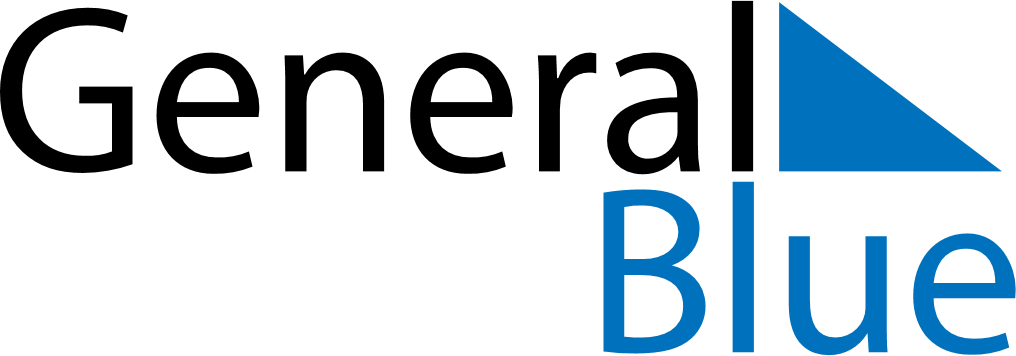 April 2024April 2024April 2024April 2024April 2024April 2024Tournai, Wallonia, BelgiumTournai, Wallonia, BelgiumTournai, Wallonia, BelgiumTournai, Wallonia, BelgiumTournai, Wallonia, BelgiumTournai, Wallonia, BelgiumSunday Monday Tuesday Wednesday Thursday Friday Saturday 1 2 3 4 5 6 Sunrise: 7:22 AM Sunset: 8:18 PM Daylight: 12 hours and 56 minutes. Sunrise: 7:20 AM Sunset: 8:19 PM Daylight: 12 hours and 59 minutes. Sunrise: 7:17 AM Sunset: 8:21 PM Daylight: 13 hours and 3 minutes. Sunrise: 7:15 AM Sunset: 8:23 PM Daylight: 13 hours and 7 minutes. Sunrise: 7:13 AM Sunset: 8:24 PM Daylight: 13 hours and 11 minutes. Sunrise: 7:11 AM Sunset: 8:26 PM Daylight: 13 hours and 15 minutes. 7 8 9 10 11 12 13 Sunrise: 7:09 AM Sunset: 8:27 PM Daylight: 13 hours and 18 minutes. Sunrise: 7:06 AM Sunset: 8:29 PM Daylight: 13 hours and 22 minutes. Sunrise: 7:04 AM Sunset: 8:31 PM Daylight: 13 hours and 26 minutes. Sunrise: 7:02 AM Sunset: 8:32 PM Daylight: 13 hours and 30 minutes. Sunrise: 7:00 AM Sunset: 8:34 PM Daylight: 13 hours and 33 minutes. Sunrise: 6:58 AM Sunset: 8:36 PM Daylight: 13 hours and 37 minutes. Sunrise: 6:56 AM Sunset: 8:37 PM Daylight: 13 hours and 41 minutes. 14 15 16 17 18 19 20 Sunrise: 6:54 AM Sunset: 8:39 PM Daylight: 13 hours and 45 minutes. Sunrise: 6:52 AM Sunset: 8:40 PM Daylight: 13 hours and 48 minutes. Sunrise: 6:50 AM Sunset: 8:42 PM Daylight: 13 hours and 52 minutes. Sunrise: 6:47 AM Sunset: 8:44 PM Daylight: 13 hours and 56 minutes. Sunrise: 6:45 AM Sunset: 8:45 PM Daylight: 13 hours and 59 minutes. Sunrise: 6:43 AM Sunset: 8:47 PM Daylight: 14 hours and 3 minutes. Sunrise: 6:41 AM Sunset: 8:48 PM Daylight: 14 hours and 7 minutes. 21 22 23 24 25 26 27 Sunrise: 6:39 AM Sunset: 8:50 PM Daylight: 14 hours and 10 minutes. Sunrise: 6:37 AM Sunset: 8:52 PM Daylight: 14 hours and 14 minutes. Sunrise: 6:35 AM Sunset: 8:53 PM Daylight: 14 hours and 17 minutes. Sunrise: 6:33 AM Sunset: 8:55 PM Daylight: 14 hours and 21 minutes. Sunrise: 6:31 AM Sunset: 8:56 PM Daylight: 14 hours and 24 minutes. Sunrise: 6:30 AM Sunset: 8:58 PM Daylight: 14 hours and 28 minutes. Sunrise: 6:28 AM Sunset: 9:00 PM Daylight: 14 hours and 31 minutes. 28 29 30 Sunrise: 6:26 AM Sunset: 9:01 PM Daylight: 14 hours and 35 minutes. Sunrise: 6:24 AM Sunset: 9:03 PM Daylight: 14 hours and 38 minutes. Sunrise: 6:22 AM Sunset: 9:04 PM Daylight: 14 hours and 42 minutes. 